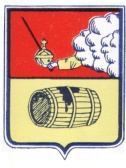 АДМИНИСТРАЦИЯ  МУНИЦИПАЛЬНОГО ОБРАЗОВАНИЯ "ВЕЛЬСКОЕ"ПОСТАНОВЛЕНИЕ15 июня  2017 года  № 218г. Вельск О проведении публичных слушаний по вопросу о предоставлении разрешения на условно разрешенный вид использования земельного участкаНа основании заявления Джалиловой И.М. с вх. № 629  от 04.05.2017  года и в соответствии со ст. 39 ГрК  РФ, ФЗ от 06.10.2003 года №131-ФЗ «Об общих принципах организации местного самоуправления в Российской Федерации», Уставом МО «Вельское», ст. 8 и 18 Правил землепользования и застройки МО«Вельское», утверждённых решением Совета депутатов МО «Вельское» третьего созыва от 23.09.2014 года № 169, постановляю:Провести публичные слушания по вопросу о предоставлении  земельного участка с условно разрешённым видом использования  площадью 31 кв.м. в кадастровом квартале  29:01:190147, расположенного  по адресу: Архангельская обл., Вельский р-он, г. Вельск, у ПТУ-37, гараж №12 с условно разрешенным видом использования: гаражи для хранения индивидуальных легковых автомобилей.Определить  организатором проведения публичных слушаний,  указанных в п.1 настоящего постановления, комиссию по подготовке проекта правил землепользования и застройки МО «Вельское», утверждённую постановлением главы администрации МО «Вельское» от 05.08.2016 года № 334. Установить:                                                                                                                                                    3.1. Место проведения публичных слушаний – г.Вельск, ул. Революционная,  гаражи напротив дома №80.3.2.Время проведения публичных слушаний – 17.07.2017 года  в 17.30.4.Приём	предложений и замечаний по выносимому на публичные слушания вопросу осуществляет организатор публичных слушаний по адресу: г. Вельск, ул. Советская, д.33, каб 4.5.Данное постановление подлежит опубликованию.Глава муниципального образования «Вельское»                     И.А.Рогозин